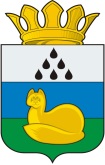 Администрация 
Уватского муниципального районаПостановление00 апреля 2017 г.	с. Уват	№ проектОб утверждении Положения об оплате труда и предоставлению выплат стимулирующего характера руководителям муниципальных учреждений Уватского муниципального района в сферах молодежной политики, спорта, культуры и социального обслуживанияВ соответствии с Трудовым Кодексом Российской Федерации, Приказом Департамента социального развития Тюменской области от 29.12.2017 №411-п «Об отраслевой системе оплаты труда работников государственных учреждений отрасли «Социальная политика», Уставом Уватского муниципального района Тюменской области и в целях регулирования вопросов оплаты труда и предоставления выплат стимулирующего характера руководителям муниципальных учреждений Уватского муниципального района в сферах молодежной политики, спорта, культуры и социального обслуживания:1. Признать утратившим силу постановления администрации Уватского муниципального района:а) от 10.01.2013 № 2 «Об утверждении Положения об оплате труда и предоставлению выплат стимулирующего характера руководителям муниципальных учреждений Уватского муниципального района в сферах молодежной политики, спорта, культуры и социального обслуживания»;б) от 15.04.2013 № 67 «О внесении изменений в постановление администрации Уватского муниципального района от 10.01.2013 № 2»;в) от 18.12.2013 № 206«О внесении изменений в постановление администрации Уватского муниципального района от 10.01.2013 № 2»;г) от 08.04.2014 № 95 «О внесении изменений в постановление администрации Уватского муниципального района от 10.01.2013 № 2»;д) от 18.12.2014 № 233«О внесении изменений в постановление администрации Уватского муниципального района от 10.01.2013 № 2»;е) от 17.05.2016 № 88 «О внесении изменений в постановление администрации Уватского муниципального района от 10.01.2013 № 2»;ж)  от 22.12.2016 №237«О внесении изменений в постановление администрации Уватского муниципального района от 10.01.2013 № 2»;з)  от 28.06.2017 №123 «О внесении изменений в постановление администрации Уватского муниципального района от 10.01.2013 № 2».2. Утвердить Положение об оплате труда и предоставлению выплат стимулирующего характера руководителям муниципальных учреждений Уватского муниципального района в сферах молодежной политики, спорта и культуры согласно приложению 1 к настоящему постановлению.3. Утвердить Положение об оплате труда и предоставлению выплат стимулирующего характера руководителю муниципального учреждения Уватского муниципального района в сфере социального обслуживания согласно приложению 2 к настоящему постановлению.4. Сектору делопроизводства, документального обеспечения и контроля Аппарата Главы администрации Уватского муниципального района (Васильева А.Ю.) настоящее постановление:а) обнародовать путем размещения на информационных стендах в местах, установленных администрацией Уватского муниципального района;б) разместить на сайте Уватского муниципального района в сети «Интернет».5.  Настоящее постановление вступает в силу со дня его обнародования и распространяет свое действие на правоотношения, возникшие с 01 января 2018 года.6. Контроль над исполнением настоящего постановления возложить на заместителя Главы администрации Уватского муниципального района, начальника управления образования, культуры, спорта и молодежной политики.Глава 	С.Г. Путмин      Приложение 1к постановлению администрации Уватского муниципального районаот 00.00.2018 № ПОЛОЖЕНИЕОБ ОПЛАТЕ ТРУДА И ПРЕДОСТАВЛЕНИИ ВЫПЛАТ СТИМУЛИРУЮЩЕГОХАРАКТЕРА РУКОВОДИТЕЛЯМ МУНИЦИПАЛЬНЫХ УЧРЕЖДЕНИЙУВАТСКОГО МУНИЦИПАЛЬНОГО РАЙОНА В СФЕРАХМОЛОДЕЖНОЙ ПОЛИТИКИ, СПОРТА И КУЛЬТУРЫ1. Общие положения1.1. Настоящее Положение об оплате труда руководителей муниципальных учреждений Уватского муниципального района (далее - Положение) устанавливает систему оплаты и стимулирования труда руководителей учреждений сфер молодежной политики, спорта и культуры  (далее - Учреждения) с учетом специфики их деятельности.1.2. Положение предусматривает единые принципы оплаты труда руководителей Учреждений, в отношении которых администрация Уватского муниципального района осуществляет полномочия учредителя (далее - Учредитель).1.3. Положение разработано с целью усиления материальной заинтересованности руководителей Учреждений в повышении качества услуг, развития творческой активности и инициативности при реализации поставленных задач.2. Порядок формирования фонда оплаты трударуководителя учреждения2.1. Размер, порядок и условия оплаты труда руководителей Учреждений устанавливаются в трудовом договоре в соответствии с настоящим Положением.2.2. Фонд оплаты труда руководителя Учреждения включает:2.2.1. должностной оклад;2.2.2. компенсационные выплаты:а) ежемесячная надбавка к должностному окладу за сложность и напряженность труда в размере 30 % от должностного оклада;б) районный коэффициент в размере 50 % от должностного оклада;в) процентная надбавка за работу в местностях, приравненных к районам Крайнего Севера, в соответствии с действующим законодательством;г) единовременная выплата при предоставлении ежегодного оплачиваемого отпуска в размере 2-х должностных окладов с районным коэффициентом и процентной надбавкой за работу в местностях, приравненных к районам Крайнего Севера, на основании заявления руководителя Учреждения;2.2.3.Стимулирующие выплаты:а) Премии по итогам работы;б) Премии от полученных Учреждением доходов от оказания платных услуг;в)  единовременные поощрительные выплаты за победу(ы) в конкурсе(ах) различного(ых) уровня(ей).2.2.4. иные выплаты:а) единовременная выплата по достижении возраста 55 лет мужчинами и 50 лет женщинами в размере одного должностного оклада с районным коэффициентом и процентной надбавкой за работу в местностях, приравненных к районам Крайнего Севера;б) единовременная выплата в связи с бракосочетанием, рождением ребенка, в особых случаях (смерть родителей, мужа (жены), детей, стихийные бедствия) в сумме 5 747 рублей на основании заявления руководителя Учреждения с приложением подтверждающих документов;в) доплаты и/или надбавки в соответствии с Федеральными законами, нормативными правовыми актами областного и муниципального уровней. 2.3. Размер должностного оклада руководителя Учреждения устанавливается Учредителем в трудовом договоре.В случае изменения размера должностного оклада руководителя Учреждения, с ним заключается дополнительное соглашение к трудовому договору, предусматривающее соответствующие изменения.2.4. Премии по итогам работы  выплачиваются руководителю учреждения в соответствии с разделом 3 настоящего Положения.2.5. Премии от полученных Учреждением доходов от оказания платных услуг определяются в соответствии с абзацем 2 пункта 3.5 настоящего Положения.2.6. Единовременные поощрительные выплаты за победу(ы) в конкурсе(ах) различного(ых) уровня(ей) выплачиваются в соответствии с пунктом 3.16 настоящего Положения.2.7. Руководитель Учреждения по согласованию с Учредителем может осуществлять совмещение деятельности по специальности в Учреждении, в штате которого он состоит. Размер доплаты устанавливается в трудовом договоре по соглашению сторон.3. Порядок и условия премирования руководителя учрежденияи осуществления иных выплат3.1. Размер, порядок и условия премирования руководителей Учреждений устанавливаются в трудовом договоре в соответствии с настоящим Положением.3.2. Премиальный фонд руководителя Учреждения включает:а) Премии по итогам работы;б) Премии от полученных Учреждением доходов от оказания платных услуг;в) единовременные поощрительные выплаты за победу(ы) в конкурсе(ах) различного(ых) уровня(ей).3.3. Премирование руководителя Учреждения осуществляется по итогам работы учреждения за квартал на основании распоряжения Учредителя с учетом мнения заместителя Главы администрации Уватского муниципального района, курирующего данное Учреждение, и решения наблюдательного совета Учреждения.3.4. Общий объем премий по итогам работы руководителя Учреждения за год  устанавливается в размере не более 4-х должностных окладов с установленными надбавками.       3.5. Премирование руководителя Учреждения производится по основному месту работы в пределах фонда оплаты труда руководителя пропорционально фактически отработанному времени.Руководителям Учреждений сфер молодежной политики, спорта, культуры по решению Учредителя выплачивается премия, получаемая от оказания платных услуг, в размере до 5% от объема платных услуг за квартал, но не более размера одного должностного оклада с районным коэффициентом и процентной надбавкой за работу в местностях, приравненных к району Крайнего Севера  за фактически отработанное время.3.6. Премирование руководителя Учреждения производится с учетом показателей и в соответствии с установленной системой оценки результативности этих показателей (далее – показатели результативности) согласно приложению к Положению.На основании квартального отчета, утверждаемого Учредителем (Уполномоченным органом), Управление образования, культуры, спорта и молодежной политики администрации Уватского муниципального района (далее - Управление) в течение 5-ти рабочих дней со дня проведения заседания наблюдательного совета готовит и направляет вместе с ходатайством о рассмотрении вопроса премирования руководителей Учреждений информацию об исполнении показателей результативности Учреждений на рассмотрение комиссии по премированию руководителей Учреждений (далее - Комиссии). Премирование Руководителя Учреждения за 4-й квартал осуществляется на основании текущих данных и прогнозной оценки исполнения показателей результативности (далее – прогнозные значения), предоставленных на рассмотрение наблюдательного совета в декабре текущего года. В случае, если  фактические результаты исполнения показателей результативности, предоставленные на утверждение в очередном финансовом году, меньше прогнозных значений, то в первом квартале очередного финансового года рассматривается вопрос о снижении размера премии по тем показателям, значения которых не достигли плановых. 3.7. Состав Комиссии, председатель и секретарь Комиссии  определяются распоряжением Учредителя. Секретарь ведет протокол заседания Комиссии (далее – протокол Комиссии).Протокол Комиссии является основанием для подготовки распоряжения Учредителя о премировании руководителей Учреждений.3.8. Комиссия рассматривает документы, предоставленные Управлением, и на основании данных документов определяет размеры Премий руководителям Учреждений.3.9. Решение Комиссии принимается открытым голосованием большинством голосов при условии присутствия не менее половины членов Комиссии. При равенстве голосов председатель Комиссии имеет право решающего голоса.3.10. Комиссия в сроки не позднее 5-ти рабочих дней со дня поступления ходатайства Управления о рассмотрении вопроса премирования руководителей Учреждений проводит заседание и оформляет Протокол Комиссии, по итогам которого производится премирование.3.11. В срок не позднее 2-х рабочих дней со дня поступления Протокола Комиссии организационным отделом администрации Уватского муниципального района готовится и направляется на утверждение Главе администрации Уватского муниципального района распоряжения о премировании руководителей Учреждений.3.12.  Премия выплачивается в полном объеме ежеквартально по истечению отчетного периода при условии выполнения качественных и количественных показателей деятельности учреждения, выполнения муниципального задания пропорционально фактически отработанному времени.3.13. Размер премии руководителя Учреждения снижается в случае:а) некачественного или исполненного в неполном объеме муниципального задания Учредителя;б) наличия действующего дисциплинарного взыскания в отчетном периоде в виде замечания в размере 20 % от премии, установленной по результатам труда;в) наличия просроченной кредиторской задолженности;г) при наличии предписаний по работе Учреждения со стороны контролирующих (надзорных) органов, связанных с нарушениями, допущенными по вине Учреждения;д) при выявлении Учредителем по результатам проведения контрольных мероприятий (проверок) недостоверных сведений (показателей) в отчете о выполнении Учреждением муниципального задания, в иных отчетах в рамках мониторинга основных показателей деятельности учреждения.е) наличия других нарушений, обозначенных в пунктах 2-5, 8-15 таблицы «Показатели результативности деятельности руководителей муниципальных учреждений Уватского муниципального района в сферах молодежной политики, спорта, культуры » (приложение к Положению).3.14. Руководитель Учреждения не представляется к премированию в случае:а) наличия действующего дисциплинарного взыскания в отчетном периоде в виде выговора либо более одного действующего дисциплинарного взыскания в виде замечания;б) наличия просроченной задолженности по выплате заработной платы работникам Учреждения, допущенной по вине Учреждения;в) увольнения в течение отчетного периода по инициативе Учредителя.3.15. В случае премирования руководителя Учреждения в неполном объеме неиспользованные средства направляются на премирование работников Учреждения по решению руководителя Учреждения.3.16. Руководителю Учреждения по решению Учредителя выплачивается единовременная выплата за победу(ы) в конкурсе(ах) различного(ых) уровня(ей): за победу(ы) руководителя в профессиональном(ых) конкурсе(ах) и (или) победу(ы) учреждения в конкурсе(ах) областного, межрегионального, всероссийского и (или) международного уровней – в отчетном периоде за счет средств, направленных на финансовое обеспечение исполнения муниципального задания, в размере  5 747 (пяти тысяч семисот сорока семи) рублей.Для рассмотрения вопроса о вознаграждении Управление направляет в адрес  Учредителя ходатайство на предоставление руководителю Учреждения единовременной выплаты.3.17. Финансирование расходов, связанных с реализацией настоящего Положения (кроме абзаца 2 пункта 3.5), производится в пределах объема бюджетных ассигнований на текущий финансовый год, доведенных до учреждения в порядке финансового обеспечения муниципального задания.Приложение к Положению об оплате труда и предоставлении выплат стимулирующего характера руководителям муниципальных учреждений Уватского муниципального района в сферах молодежной политики, спорта и культуры Показатели результативности деятельности руководителей муниципальных учреждений Уватского муниципального района в сферах молодежной политики, спорта и культуры  Приложение №2к постановлению администрации Уватского муниципального районаот 00.00.2018 № 000ПОЛОЖЕНИЕОБ ОПЛАТЕ ТРУДА И ПРЕДОСТАВЛЕНИИ ВЫПЛАТ СТИМУЛИРУЮЩЕГОХАРАКТЕРА РУКОВОДИТЕЛЮ МУНИЦИПАЛЬНОГО УЧРЕЖДЕНИЯУВАТСКОГО МУНИЦИПАЛЬНОГО РАЙОНА В СФЕРЕ СОЦИАЛЬНОГО ОБСЛУЖИВАНИЯ1. Общие положения1.1. Настоящее Положение об оплате труда руководителя муниципального учреждения Уватского муниципального района (далее - Положение) устанавливает систему оплаты и стимулирования труда руководителя учреждения сферы социального обслуживания (далее - Учреждение) с учетом специфики их деятельности.1.2. Положение предусматривает единые принципы оплаты труда руководителя Учреждения, в отношении которых администрация Уватского муниципального района осуществляет полномочия учредителя (далее - Учредитель).1.3. Положение разработано с целью усиления материальной заинтересованности руководителя  Учреждений в повышении качества услуг, развития творческой активности и инициативности при реализации поставленных задач.2. Порядок формирования фонда оплаты трударуководителя учреждения2.1. Размер, порядок и условия оплаты труда руководителя  Учреждений устанавливаются в трудовом договоре в соответствии с настоящим Положением.2.2. Фонд оплаты труда руководителя Учреждения включает:2.2.1. должностной оклад;2.2.2. компенсационные выплаты:а) районный коэффициент в размере 50 % от должностного оклада;б) процентная надбавка за работу в местностях, приравненных к районам Крайнего Севера, в соответствии с действующим законодательством.2.2.3.Стимулирующие выплаты:а) Премии по итогам работы;б) Премии от полученных Учреждением доходов от оказания платных услуг;в)  единовременные поощрительные выплаты за победу(ы) в конкурсе(ах) различного(ых) уровня(ей).2.2.4. иные выплаты:а) единовременная выплата по достижении возраста 55 лет мужчинами и 50 лет женщинами в размере одного должностного оклада с районным коэффициентом и процентной надбавкой за работу в местностях, приравненных к районам Крайнего Севера;б) единовременная выплата в связи с бракосочетанием, рождением ребенка, в особых случаях (смерть родителей, мужа (жены), детей, стихийные бедствия) в сумме 5 747 рублей на основании заявления руководителя Учреждения с приложением подтверждающих документов;в) доплаты и/или надбавки в соответствии с Федеральными законами, нормативными правовыми актами областного и муниципального уровней. 2.3. Размер должностного оклада руководителя Учреждения устанавливается Учредителем в трудовом договоре.В случае изменения размера должностного оклада руководителя Учреждения, с ним заключается дополнительное соглашение к трудовому договору, предусматривающее соответствующие изменения.2.4. Премии по итогам работы  выплачиваются руководителю учреждения в соответствии с разделом 3 настоящего Положения.2.5. Премии от полученных Учреждением доходов от оказания платных услуг определяются в соответствии с абзацем 2 пункта 3.5 настоящего Положения.2.6. Единовременные поощрительные выплаты за победу(ы) в конкурсе(ах) различного(ых) уровня(ей) выплачиваются в соответствии с пунктом 3.16 настоящего Положения.2.7. Руководитель Учреждения по согласованию с Учредителем может осуществлять совмещение деятельности по специальности в Учреждении, в штате которого он состоит. Размер доплаты устанавливается в трудовом договоре по соглашению сторон.3. Порядок и условия премирования руководителя учрежденияи осуществления иных выплат3.1. Размер, порядок и условия премирования руководителя Учреждения устанавливаются в трудовом договоре в соответствии с настоящим Положением.3.2. Премиальный фонд руководителя Учреждения включает:а) Премии по итогам работы;б) Премии от полученных Учреждением доходов от оказания платных услуг;в) единовременные поощрительные выплаты за победу(ы) в конкурсе(ах) различного(ых) уровня(ей).3.3. Премирование руководителя Учреждения осуществляется по итогам работы учреждения за квартал на основании распоряжения Учредителя с учетом мнения заместителя Главы администрации Уватского муниципального района, курирующего данное Учреждение, и решения наблюдательного совета Учреждения.3.4. Общий объем премий по итогам работы руководителя Учреждения за год  устанавливается в размере не более 4-х должностных окладов с установленными надбавками.       3.5. Премирование руководителя Учреждения производится по основному месту работы в пределах фонда оплаты труда руководителя пропорционально фактически отработанному времени.Руководителю Учреждения по решению Учредителя выплачивается премия, получаемая от оказания платных услуг, в размере до 5% от объема платных услуг за квартал, но не более размера одного должностного оклада с районным коэффициентом и процентной надбавкой за работу в местностях, приравненных к району Крайнего Севера  за фактически отработанное время, при выполнении плана за отчетный период, рассчитанного путем соотношения фактически полученных доходов за отчетный период к планируемому объему дохода на этот период, в размере не менее 90% от планового показателя.3.6. Премирование руководителя Учреждения производится с учетом показателей и в соответствии с установленной системой оценки результативности этих показателей (далее – показатели результативности) согласно приложению к Положению.На основании квартального отчета, утвержденного Учредителем (Уполномоченным органом), Управление образования, культуры, спорта и  молодежной политики администрации Уватского муниципального района (далее - Управление) в течение 5-ти рабочих дней со дня проведения заседания наблюдательного совета готовит и направляет вместе с ходатайством о рассмотрении вопроса премирования руководителя Учреждения информацию об исполнении показателей результативности Учреждений на рассмотрение комиссии по премированию руководителя Учреждения (далее - Комиссии). Премирование Руководителя Учреждения за 4-й квартал осуществляется на основании текущих данных и прогнозной оценки исполнения показателей результативности (далее – прогнозные значения), предоставленных на рассмотрение наблюдательного совета в декабре текущего года. В случае, если  фактические результаты исполнения показателей результативности, предоставленные на утверждение в очередном финансовом году, меньше прогнозных значений, то в первом квартале очередного финансового года рассматривается вопрос о снижении размера премии по тем показателям, значения которых не достигли плановых. 3.7. Состав Комиссии, председатель и секретарь Комиссии  определяются распоряжением Учредителя. Секретарь ведет протокол заседания Комиссии (далее – протокол Комиссии).Протокол Комиссии является основанием для подготовки распоряжения Учредителя о премировании руководителя Учреждения.3.8. Комиссия рассматривает документы, предоставленные Управлением, и на основании данных документов определяет размеры Премий руководителям Учреждений.3.9. Решение Комиссии принимается открытым голосованием большинством голосов при условии присутствия не менее половины членов Комиссии. При равенстве голосов председатель Комиссии имеет право решающего голоса.3.10. Комиссия в сроки не позднее 5-ти рабочих дней со дня поступления ходатайства Управления о рассмотрении вопроса премирования руководителя Учреждения проводит заседание и оформляет Протокол Комиссии, по итогам которого производится премирование.3.11. В срок не позднее 2-х рабочих дней со дня поступления Протокола Комиссии организационным отделом администрации Уватского муниципального района готовится и направляется на утверждение Главе администрации Уватского муниципального района распоряжения о премировании руководителя Учреждения.3.12.  Премия выплачивается в полном объеме ежеквартально по истечению отчетного периода при условии выполнения качественных и количественных показателей деятельности учреждения, выполнения муниципального задания пропорционально фактически отработанному времени.3.13. Размер премии руководителя Учреждения снижается в случае:а) некачественного или исполненного в неполном объеме муниципального задания Учредителя;б) наличия действующего дисциплинарного взыскания в отчетном периоде в виде замечания в размере 20 % от премии, установленной по результатам труда;в) наличия просроченной кредиторской задолженности;г) при наличии предписаний по работе Учреждения со стороны контролирующих (надзорных) органов, связанных с нарушениями, допущенными по вине Учреждения;д) при выявлении Учредителем по результатам проведения контрольных мероприятий (проверок) недостоверных сведений (показателей) в отчете о выполнении Учреждением муниципального задания, в иных отчетах в рамках мониторинга основных показателей деятельности учреждения.е) наличия других нарушений, обозначенных в пунктах 2-5, 8-15 таблицы «Показатели результативности деятельности руководителей муниципальных учреждений Уватского муниципального района в сфере социального обслуживания» (приложение к Положению).3.14. Руководитель Учреждения не представляется к премированию в случае:а) наличия действующего дисциплинарного взыскания в отчетном периоде в виде выговора либо более одного действующего дисциплинарного взыскания в виде замечания;б) наличия просроченной задолженности по выплате заработной платы работникам Учреждения, допущенной по вине Учреждения;в) увольнения в течение отчетного периода по инициативе Учредителя.3.15. В случае премирования руководителя Учреждения в неполном объеме неиспользованные средства направляются на премирование работников Учреждения по решению руководителя Учреждения.3.16. Руководителю Учреждения по решению Учредителя выплачивается единовременная выплата за победу(ы) в конкурсе(ах) различного(ых) уровня(ей): за победу(ы) руководителя в профессиональном(ых) конкурсе(ах) и (или) победу(ы) учреждения в конкурсе(ах) областного, межрегионального, всероссийского и (или) международного уровней – в отчетном периоде за счет средств, направленных на финансовое обеспечение исполнения муниципального задания, в размере  5 747 (пяти тысяч семисот сорока семи) рублей.Для рассмотрения вопроса о вознаграждении Управление направляет в адрес  Учредителя ходатайство на предоставление руководителю Учреждения единовременной выплаты.3.17. Финансирование расходов, связанных с реализацией настоящего Положения (кроме абзаца 2 пункта 3.5), производится в пределах объема бюджетных ассигнований на текущий финансовый год, доведенных до учреждения в порядке финансового обеспечения муниципального задания.Приложение к Положению об оплате труда и предоставлении выплат стимулирующего характера руководителям муниципального учреждения Уватского муниципального района сферы социального обслуживанияПоказатели результативности деятельности руководителя муниципального учреждения Уватского муниципального района в сфере  социального обслуживания № п/пНаименование показателяДоля премиального фонда, снижаемого при невыполнении показателя, %1.Выполнение муниципального задания, доведенного до муниципального учреждения учредителем, по количественным и качественным показателям:1-301.1.Автономное учреждение «Центр досуга и культуры Уватского муниципального района»Количество культурно-досуговых мероприятий1-3Количество посещений культурно-досуговых мероприятий1-3Использование ресурсной базы учреждения1-3Количество участников клубных формирований1-3Количество посетителей культурно-досуговых мероприятий, проводимых передвижными клубами1-2Наличие исполнителей и/или коллективов, ставших лауреатами смотров, конкурсов, фестивалей:1-2      - зональных      - областных      - региональных      - всероссийскихКоличество зарегистрированных пользователей1-2Количество посещений1-3Количество книговыдачи1-3Количество мероприятий1-3Количество посетителей библиотечных мероприятий 1-31.2.Автономное учреждение «Краеведческий музей Уватского муниципального района «Легенды седого Иртыша»Количество выставок и экскурсий1-5Количество мероприятий1-5Количество посещений музея, в том числе мероприятий1-5Обеспечение сохранности музейного фонда1-5Увеличение предметов музейного фонда1-5Доля экспонируемых фондов к общему объему музейных фондов1-51.3.Автономное учреждение «Центр физкультурно-оздоровительной работы Уватского муниципального района»Количество систематически занимающегося населения1-10Количество соревнований (проводимых  и (или) в которых приняли участие 1- 10Количество участников соревнований, в том числе выездных1-5Наличие участников, ставших призерами или победителями соревнований: 1-5     - зональных     - областных     - региональных     - всероссийских1.4.Автономное учреждение дополнительного образования «Центр дополнительного образования детей и молодежи» Уватского муниципального районаОрганизация занятости детей в объединениях по направленностям1-5Количество занимающихся в объединениях (человек, человеко-час)1-5Посещаемость занятий обучающимися 1-5Количество мероприятий (проводимых и (или) в которых принимали участие)1-5Количество обучающихся, принявших участие в мероприятиях1-5Наличие обучающихся, ставших лауреатами смотров, конкурсов, фестивалей:1-5      - зональных      - областных      - региональных      - всероссийских1.5.Муниципальное автономное учреждение дополнительного образования «Детско-юношеская спортивная школа» Уватского муниципального районаОрганизация занятости детей программами физкультурно-спортивной направленности1-5Количество занимающихся в спортивных секциях (человек, человеко-час)1-5Посещаемость занятий обучающимися1-5Количество соревнований (проводимых и (или) в которых принимали участие)1-5Количество обучающихся, принявших участие в соревнованиях1-5Наличие обучающихся, ставших призерами или победителями соревнований:1-5       - зональных       - областных       - региональных       - всероссийских1.6.Муниципальное автономное учреждение дополнительного образования «Детская школа искусств Уватского муниципального района»Организация занятости детей по отделениям1-5Количество занимающихся в учреждении (человек, человеко-час)1-5Посещаемость занятий обучающимися1-5Количество мероприятий (проводимых и (или) в которых принимали участие)1-5Количество обучающихся, принявших участие в мероприятиях1-5Наличие обучающихся, ставших лауреатами смотров, конкурсов, фестивалей:1-5       - зональных       - областных       - региональных       - всероссийских2. Отсутствие случаев травматизма воспитанников (посетителей) муниципального учреждения в период оказания услуг, допущенных по вине учреждения1-53. Отсутствие фактов несвоевременного и некачественного предоставления информации и отчетности учредителю, либо по запросу иных ведомств и организаций, предоставления недостоверной информации, низкой исполнительной дисциплины1-54. Отсутствие обоснованных жалоб по деятельности муниципального учреждения:1-55.Отсутствие обоснованных предписаний по работе муниципального учреждения со стороны контролирующих (надзорных) органов, связанных с нарушениями, допущенными по вине Учреждения, и не связанных с проведением дорогостоящих ремонтных работ1-56.Отсутствие просроченной кредиторской задолженности 1-57.Укомплектованность учреждения квалифицированными кадрами1-58.Привлечение дополнительных финансовых средств, в том числе от оказания профильных платных услуг1-59.Обеспечение доступности услуг, оказываемых учреждением, для жителей населенных пунктов района1-510.Своевременность и полнота размещаемой информации о деятельности учреждения на www.bus.gov.ru, www.zakupki.gov.ru  1-511.Обеспечение информационной открытости деятельности учреждения (организация сайта учреждения или целевого раздела на сайте администрации района, своевременность и полнота наполнения его информацией)1-512.Охват услугами учреждения целевых социальных групп населения (инвалидов, детей из банка данных «группы особого внимания» и т.д.)1-513.Обеспечение целевого  использования денежных средств учреждения, выполнение Учреждением показателей плана финансово-хозяйственной деятельности1-514.Отсутствие нарушений учреждением условий заключенных договоров в части соблюдения сроков и порядка оплаты работ (услуг).1-515.Соблюдение предельного уровня соотношения среднемесячной заработной платы руководителя, его заместителей и главного бухгалтера учреждения к  среднемесячной заработной плате работников этого учреждения (без учета заработной платы руководителя, заместителей руководителя, главного бухгалтера) в кратности не более  1 к 81-5№ п/пНаименование показателяДоля премиального фонда, снижаемого при невыполнении показателя, %1.Выполнение муниципального задания, доведенного до муниципального учреждения учредителем, по количественным и качественным показателям:1-301.5.Автономное учреждение «Комплексный центр социального обслуживания населения Уватского муниципального района»Количество услуг, предоставляемых населению, по отделениям:- обслуживание на дому;1-4- полустационарное обслуживание;1-4- стационарное обслуживание;1-4- срочная социальная помощь.1-4Удельный вес населения, охваченного услугами социальной сферы1-2Количество потребителей услуг по отделениям:- обслуживание на дому;1-3- полустационарное обслуживание;1-3- стационарное обслуживание;1-3- срочная социальная помощь.1-32. Отсутствие случаев травматизма воспитанников (посетителей) муниципального учреждения в период оказания услуг, допущенных по вине учреждения1-53. Отсутствие фактов несвоевременного и некачественного предоставления информации и отчетности учредителю, предоставления недостоверной информации, низкой исполнительной дисциплины1-54. Отсутствие обоснованных жалоб по деятельности муниципального учреждения:1-55.Отсутствие обоснованных предписаний по работе муниципального учреждения со стороны контролирующих (надзорных) органов, связанных с нарушениями, допущенными по вине Учреждения, и не связанных с проведением дорогостоящих ремонтных работ1-56.Отсутствие просроченной кредиторской задолженности 1-57.Укомплектованность учреждения квалифицированными кадрами1-58.Привлечение дополнительных финансовых средств в размере менее 90% от планового показателя, в том числе от оказания профильных платных услуг1-59.Обеспечение доступности услуг, оказываемых учреждением, для жителей населенных пунктов района1-510.Своевременность и полнота размещаемой информации о деятельности учреждения на www.bus.gov.ru, www.zakupki.gov.ru  1-511.Обеспечение информационной открытости деятельности учреждения (организация сайта учреждения или целевого раздела на сайте администрации района, своевременность и полнота наполнения его информацией)1-512.Охват услугами учреждения целевых социальных групп населения (инвалидов, детей из банка данных «группы особого внимания» и т.д.)1-513.Обеспечение целевого  использования денежных средств учреждения, выполнение Учреждением показателей плана финансово-хозяйственной деятельности1-514.Отсутствие нарушений учреждением условий заключенных договоров в части соблюдения сроков и порядка оплаты работ (услуг).1-515.Соблюдение предельного уровня соотношения среднемесячной заработной платы руководителя, его заместителей и главного бухгалтера учреждения к  среднемесячной заработной плате работников этого учреждения (без учета заработной платы руководителя, заместителей руководителя, главного бухгалтера) в кратности не более  1 к 81-5